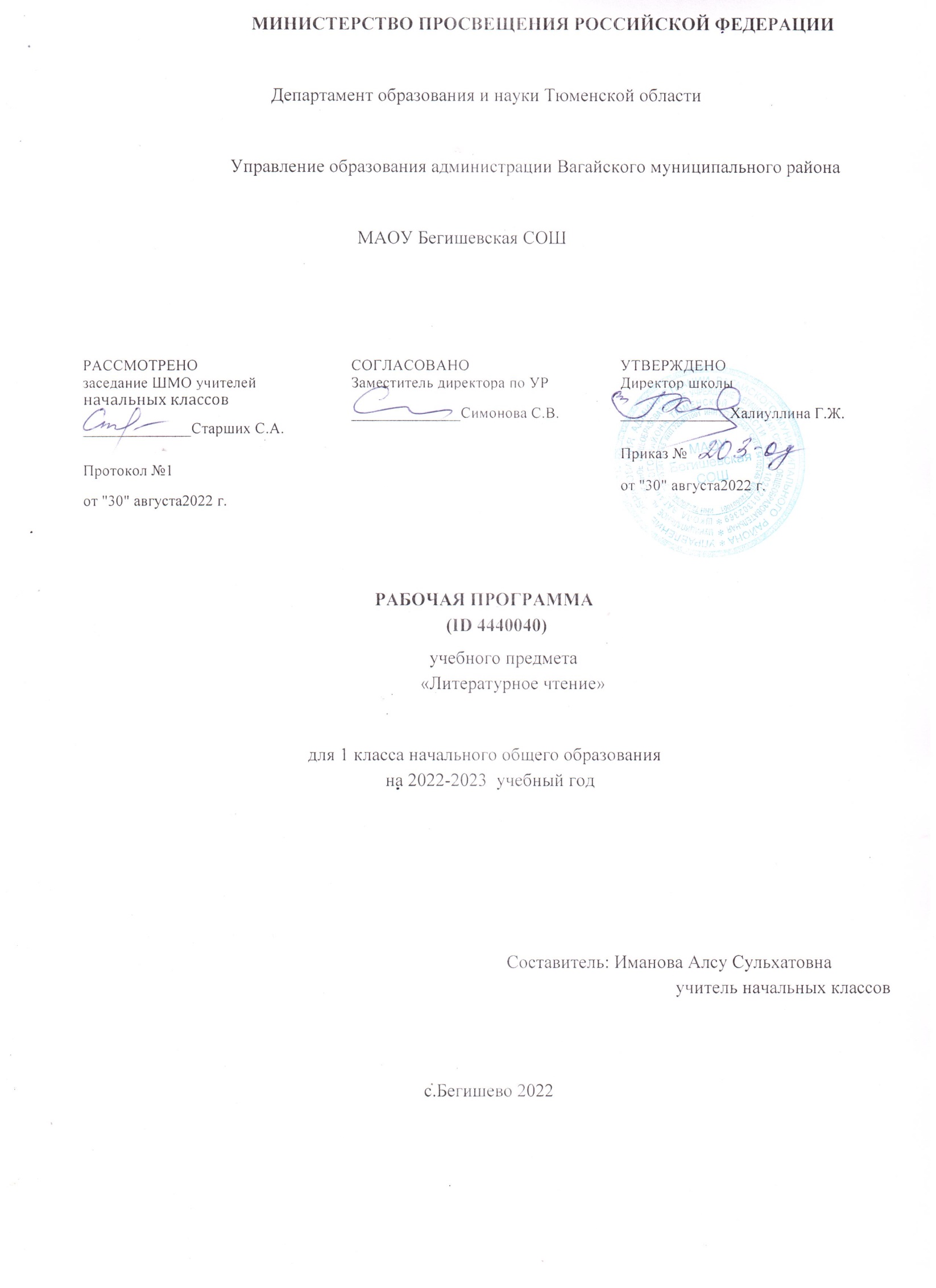 ПОЯСНИТЕЛЬНАЯ ЗАПИСКАРабочая программа учебного предмета «Литературное чтение» для обучающихся 1 класса на уровне начального общего образования составлена на основе Требований к результатам освоения программы начального общего образования Федерального государственного образовательного стандарта начального общего образования (далее — ФГОС НОО), а также ориентирована на целевые приоритеты духовно-нравственного развития, воспитания и социализации обучающихся, сформулированные в Примерной программе воспитания.ОБЩАЯ ХАРАКТЕРИСТИКА УЧЕБНОГО ПРЕДМЕТА "ЛИТЕРАТУРНОЕ ЧТЕНИЕ"«Литературное чтение» — один из ведущих предметов начальной школы, который обеспечивает, наряду с достижением предметных результатов, становление базового умения, необходимого для успешного изучения других предметов и дальнейшего обучения, читательской грамотности и закладывает основы интеллектуального, речевого, эмоционального, духовно-нравственного развития младших школьников. Курс «Литературное чтение» призван ввести ребёнка в мир художественной литературы, обеспечить формирование навыков смыслового чтения, способов и приёмов работы с различными видами текстов и книгой, знакомство с детской литературой и с учётом этого направлен на общее и литературное развитие младшего школьника, реализацию творческих способностей обучающегося, а также на обеспечение преемственности в изучении систематического курса литературы.Содержание учебного предмета «Литературное чтение» раскрывает следующие направления литературного образования младшего школьника: речевая и читательская деятельности, круг чтения, творческая деятельность.В основу отбора произведений положены общедидактические принципы обучения: соответствие возрастным возможностям и особенностям восприятия младшим школьником фольклорных произведений и литературных текстов; представленность в произведениях нравственно-эстетических ценностей, культурных традиций народов России, отдельных произведений выдающихся представителей мировой детской литературы; влияние прослушанного (прочитанного) произведения на эмоционально-эстетическое развитие обучающегося, на совершенствование его творческих способностей. При отборе произведений для слушания и чтения учитывались преемственные связи с дошкольным опытом знакомства с произведениями фольклора, художественными произведениями детской литературы, а также перспективы изучения предмета «Литература» в основной школе.Важным принципом отбора содержания предмета «Литературное чтение» является представленность разных жанров, видов и стилей произведений, обеспечивающих формирование функциональной литературной грамотности младшего школьника, а также возможность достижения метапредметных результатов, способности обучающегося воспринимать различные учебные тексты при изучении других предметов учебного плана начальной школы.Планируемые результаты включают личностные, метапредметные результаты за период обучения, а также предметные достижения младшего школьника за каждый год обучения в начальной школе.Предмет «Литературное чтение» преемственен по отношению к предмету «Литература», который изучается в основной школе.Освоение программы по предмету «Литературное чтение» в 1 классе начинается вводным интегрированным курсом «Обучение грамоте» (180 ч.: 100 ч. предмета «Русский язык» и 80 ч. предмета «Литературное чтение»). После периода обучения грамоте начинается раздельное изучение предметов «Русский язык» и «Литературное чтение», на курс «Литературное чтение» в 1 классе отводится не менее 33 учебных недель, суммарно 99 часов.ЦЕЛИ ИЗУЧЕНИЯ УЧЕБНОГО ПРЕДМЕТА "ЛИТЕРАТУРНОЕ ЧТЕНИЕ"Приоритетная цель обучения литературному чтению — становление грамотного читателя, мотивированного к использованию читательской деятельности как средства самообразования и саморазвития, осознающего роль чтения в успешности обучения и повседневной жизни, эмоционально откликающегося на прослушанное или прочитанное произведение. Приобретённые младшими школьниками знания, полученный опыт решения учебных задач, а также сформированность предметных и универсальных действий в процессе изучения предмета«Литературное чтение» станут фундаментом обучения в основном звене школы, а также будут востребованы в жизни.Достижение заявленной цели определяется особенностями курса литературного чтения и решением следующих задач:формирование у младших школьников положительной мотивации к систематическому чтению и слушанию художественной литературы и произведений устного народного творчества;достижение необходимого для продолжения образования уровня общего речевого развития;осознание значимости художественной литературы и произведений устного народного творчества для всестороннего развития личности человека;первоначальное представление о многообразии жанров художественных произведений и произведений устного народного творчества;овладение элементарными умениями анализа и интерпретации текста, осознанного использования при анализе текста изученных литературных понятий: прозаическая и стихотворная речь; жанровое разнообразие произведений (общее представление о жанрах); устное народное творчество, малые жанры фольклора (считалки, пословицы, поговорки, загадки, фольклорная сказка); басня (мораль, идея, персонажи); литературная сказка, рассказ; автор; литературный герой; образ; характер; тема; идея; заголовок и содержание; композиция; сюжет; эпизод, смысловые части; стихотворение (ритм, рифма); средства художественной выразительности (сравнение, эпитет, олицетворение);овладение техникой смыслового чтения вслух (правильным плавным чтением, позволяющим понимать смысл прочитанного, адекватно воспринимать чтение слушателями).СОДЕРЖАНИЕ УЧЕБНОГО ПРЕДМЕТАСказка фольклорная (народная) и литературная (авторская). Восприятие текста произведений художественной литературы и устного народного творчества (не менее четырёх произведений). Фольклорная и литературная (авторская) сказка: сходство и различия. Реальность и волшебство в сказке. Событийная сторона сказок: последовательность событий в фольклорной (народной) и литературной (авторской) сказке. Отражение сюжета в иллюстрациях. Герои сказочных произведений. Нравственные ценности и идеи, традиции, быт, культура в русских народных и литературных (авторских) сказках, поступки, отражающие нравственные качества (отношение к природе, людям, предметам).Произведения о детях и для детей. Понятие «тема произведения» (общее представление): чему посвящено, о чём рассказывает. Главная мысль произведения: его основная идея (чему учит? какие качества воспитывает?). Произведения одной темы, но разных жанров: рассказ, стихотворение, сказка (общее представление на примере не менее шести произведений К. Д. Ушинского, Л. Н. Толстого, В. Г. Сутеева, Е. А. Пермяка, В. А. Осеевой, А. Л. Барто, Ю. И. Ермолаева, Р. С. Сефа, С. В. Михалкова, В. Д. Берестова, В. Ю. Драгунского и др.). Характеристика героя произведения, общая оценка поступков. Понимание заголовка произведения, его соотношения с содержанием произведения и его идеей. Осознание нравственно-этических понятий: друг, дружба, забота, труд, взаимопомощь.Произведения о родной природе. Восприятие и самостоятельное чтение поэтических произведений о природе (на примере трёх-четырёх	доступных	произведений	А. С. Пушкина, Ф. И. Тютчева, А. К. Толстого, С. А. Есенина, А. Н. Плещеева, Е. А. Баратынского, И. С. Никитина, Е. Ф. Трутневой, А. Л. Барто, С. Я. Маршака и др.). Тема поэтических произведений: звуки и краски природы, времена года, человек и природа; Родина, природа родного края. Особенности стихотворной речи, сравнение с прозаической: рифма, ритм (практическое ознакомление). Настроение, которое рождает поэтическое произведение. Отражение нравственной идеи в произведении: любовь к Родине, природе родного края. Иллюстрация к произведению как отражение эмоционального отклика на произведение.Выразительное чтение поэзии. Роль интонации при выразительном чтении. Интонационный рисунок выразительного чтения: ритм, темп, сила голоса.Устное народное творчество — малые фольклорные жанры (не менее шести произведений). Многообразие малых жанров устного народного творчества: потешка, загадка, пословица, их назначение (веселить, потешать, играть, поучать). Особенности разных малых фольклорных жанров. Потешка — игровой народный фольклор. Загадки — средство воспитания живости ума, сообразительности. Пословицы — проявление народной мудрости, средство воспитания понимания жизненных правил.Произведения о братьях наших меньших (трёх-четырёх авторов по выбору). Животные — герои произведений. Цель и назначение произведений о взаимоотношениях человека и животных — воспитание добрых чувств и бережного отношения к животным. Виды текстов: художественный и научно-познавательный, их сравнение. Характеристика героя: описание его внешности, поступки, речь, взаимоотношения с другими героями произведения. Авторское отношение к герою. Осознаниенравственно-этических понятий: любовь и забота о животных.Произведения о маме. Восприятие и самостоятельное чтение разножанровых произведений о маме (не менее одного автора по выбору, на примере доступных произведений Е. А. Благининой, А. Л. Барто, Н. Н. Бромлей, А. В. Митяева, В. Д. Берестова, Э. Э. Мошковской, Г. П. Виеру, Р. С. Сефа и др.). Осознание нравственно-этических понятий: чувство любви как привязанность одного человека к другому (матери к ребёнку, детей к матери, близким), проявление любви и заботы о родных людях.Фольклорные и авторские произведения о чудесах и фантазии (не менее трёх произведений). Способность автора произведения замечать чудесное в каждом жизненном проявлении, необычное в обыкновенных явлениях окружающего мира. Сочетание в произведении реалистических событий с необычными, сказочными, фантастическими.Библиографическая культура (работа с детской книгой). Представление о том, что книга — источник необходимых знаний. Обложка, оглавление, иллюстрации — элементы ориентировки в книге. Умение использовать тематический каталог при выборе книг в библиотеке.ПЛАНИРУЕМЫЕ ОБРАЗОВАТЕЛЬНЫЕ РЕЗУЛЬТАТЫИзучение литературного чтения в 1 классе направлено на достижение обучающимися личностных, метапредметных и предметных результатов освоения учебного предмета.ЛИЧНОСТНЫЕ РЕЗУЛЬТАТЫЛичностные результаты освоения программы предмета «Литературное чтение» достигаются в процессе единства учебной и воспитательной деятельности, обеспечивающей позитивную динамику развития личности младшего школьника, ориентированную на процессы самопознания, саморазвития и самовоспитания. Личностные результаты освоения программы предмета «Литературное чтение» отражают освоение младшими школьниками социально значимых норм и отношений, развитие позитивного отношения обучающихся к общественным, традиционным, социокультурным и духовно- нравственным ценностям, приобретение опыта применения сформированных представлений и отношений на практике.Гражданско-патриотическое воспитание:становление ценностного отношения к своей Родине — России, малой родине, проявление интереса к изучению родного языка, истории и культуре Российской Федерации, понимание естественной связи прошлого и настоящего в культуре общества;осознание своей этнокультурной и российской гражданской идентичности, сопричастности к прошлому, настоящему и будущему своей страны и родного края, проявление уважения к традициям и культуре своего и других народов в процессе восприятия и анализа произведений выдающихся представителей русской литературы и творчества народов России;первоначальные представления о человеке как члене общества, о правах и ответственности, уважении и достоинстве человека, о нравственно-этических нормах поведения и правилах межличностных отношений.Духовно-нравственное воспитание:освоение опыта человеческих взаимоотношений, признаки индивидуальности каждого человека, проявление сопереживания, уважения, любви, доброжелательности и других моральных качеств к родным, близким и чужим людям, независимо от их национальности, социального статуса, вероисповедания;осознание этических понятий, оценка поведения и поступков персонажей художественных произведений в ситуации нравственного выбора;выражение своего видения мира, индивидуальной позиции посредством накопления и систематизации литературных впечатлений, разнообразных по эмоциональной окраске;неприятие любых форм поведения, направленных на причинение физического и морального вреда другим людямЭстетическое воспитание:проявление уважительного отношения и интереса к художественной культуре, к различным видам искусства, восприимчивость к разным видам искусства, традициям и творчеству своего и других народов, готовность выражать своё отношение в разных видах художественной деятельности;приобретение эстетического опыта слушания, чтения и эмоционально-эстетической оценкипроизведений фольклора и художественной литературы;понимание образного языка художественных произведений, выразительных средств, создающих художественный образ.Физическое воспитание, формирование культуры здоровья эмоционального благополучия:соблюдение правил здорового и безопасного (для себя и других людей) образа жизни в окружающей среде (в том числе информационной);бережное отношение к физическому и психическому здоровью.Трудовое воспитание:осознание ценности труда в жизни человека и общества, ответственное потребление и бережное отношение к результатам труда, навыки участия в различных видах трудовой деятельности, интерес к различным профессиям.Экологическое воспитание:бережное отношение к природе, осознание проблем взаимоотношений человека и животных, отражённых в литературных произведениях;неприятие действий, приносящих ей вред.Ценности научного познания:ориентация в деятельности на первоначальные представления о научной картине мира, понимание важности слова как средства создания словесно-художественного образа, способа выражения мыслей, чувств, идей автора;овладение смысловым чтением для решения различного уровня учебных и жизненных задач;потребность в самостоятельной читательской деятельности, саморазвитии средствами литературы, развитие познавательного интереса, активности, инициативности, любознательности и самостоятельности в познании произведений фольклора и художественной литературы, творчества писателей.МЕТАПРЕДМЕТНЫЕ РЕЗУЛЬТАТЫВ результате изучения предмета «Литературное чтение» в начальной школе у обучающихся будут сформированы познавательные универсальные учебные действия:базовые логические действия:сравнивать произведения по теме, главной мысли (морали), жанру, соотносить произведение и его автора, устанавливать основания для сравнения произведений, устанавливать аналогии;объединять произведения по жанру, авторской принадлежности;определять существенный признак для классификации, классифицировать произведения по темам, жанрам и видам;находить закономерности и противоречия при анализе сюжета (композиции), восстанавливать нарушенную последовательность событий (сюжета), составлять аннотацию, отзыв по предложенному алгоритму;выявлять недостаток информации для решения учебной (практической) задачи на основе предложенного алгоритма;устанавливать причинно-следственные связи в сюжете фольклорного и художественноготекста, при составлении плана, пересказе текста, характеристике поступков героев;базовые исследовательские действия:определять разрыв между реальным и желательным состоянием объекта (ситуации) на основе предложенных учителем вопросов;формулировать с помощью учителя цель, планировать изменения объекта, ситуации;сравнивать несколько вариантов решения задачи, выбирать наиболее подходящий (на основе предложенных критериев);проводить по предложенному плану опыт, несложное исследование по установлению особенностей объекта изучения и связей между объектами (часть — целое, причина — следствие);формулировать выводы и подкреплять их доказательствами на основе результатов проведённого наблюдения (опыта, классификации, сравнения, исследования);прогнозировать возможное развитие процессов, событий и их последствия в аналогичных или сходных ситуациях;работа с информацией:выбирать источник получения информации;согласно заданному алгоритму находить в предложенном источнике информацию, представленную в явном виде;распознавать достоверную и недостоверную информацию самостоятельно или на основании предложенного учителем способа её проверки;соблюдать с помощью взрослых (учителей, родителей (законных представителей) правила информационной безопасности при поиске информации в сети Интернет;анализировать и создавать текстовую, видео, графическую, звуковую информацию в соответствии с учебной задачей;самостоятельно создавать схемы, таблицы для представления информации.К концу обучения в начальной школе у обучающегося формируются коммуникативныеуниверсальные учебные действия:общение:воспринимать и формулировать суждения, выражать эмоции в соответствии с целями и условиями общения в знакомой среде;проявлять уважительное отношение к собеседнику, соблюдать правила ведения диалога и дискуссии;признавать возможность существования разных точек зрения;корректно и аргументированно высказывать своё мнение;строить речевое высказывание в соответствии с поставленной задачей;создавать устные и письменные тексты (описание, рассуждение, повествование);готовить небольшие публичные выступления;подбирать иллюстративный материал (рисунки, фото, плакаты) к тексту выступления.К концу обучения в начальной школе у обучающегося формируются регулятивные универсальные учебные действия:самоорганизация:планировать действия по решению учебной задачи для получения результата;выстраивать последовательность выбранных действий;самоконтроль:устанавливать причины успеха/неудач учебной деятельности;корректировать свои учебные действия для преодоления ошибок.Совместная деятельность:формулировать краткосрочные и долгосрочные цели (индивидуальные с учётом участия в коллективных задачах) в стандартной (типовой) ситуации на основе предложенного формата планирования, распределения промежуточных шагов и сроков;принимать цель совместной деятельности, коллективно строить действия по её достижению: распределять роли, договариваться, обсуждать процесс и результат совместной работы;проявлять готовность руководить, выполнять поручения, подчиняться;ответственно выполнять свою часть работы;оценивать свой вклад в общий результат;выполнять совместные проектные задания с опорой на предложенные образцы.ПРЕДМЕТНЫЕ РЕЗУЛЬТАТЫПредметные результаты освоения программы начального общего образования по учебному предмету «Литературное чтение» отражают специфику содержания предметной области, ориентированы на применение знаний, умений и навыков обучающимися в различных учебных ситуациях и жизненных условиях и представлены по годам обучения.К концу обучения в первом классе обучающийся научится:понимать ценность чтения для решения учебных задач и применения в различных жизненных ситуациях: отвечать на вопрос о важности чтения для личного развития, находить в художественных произведениях отражение нравственных ценностей, традиций, быта разных народов;владеть техникой слогового плавного чтения с переходом на чтение целыми словами, читать осознанно вслух целыми словами без пропусков и перестановок букв и слогов доступные для восприятия и небольшие по объёму произведения в темпе не менее 30 слов в минуту (без отметочного оценивания);читать наизусть с соблюдением орфоэпических и пунктуационных норм не менее 2 стихотворений о Родине, о детях, о семье, о родной природе в разные времена года;различать прозаическую (нестихотворную) и стихотворную речь;различать и называть отдельные жанры фольклора (устного народного творчества) и художественной литературы (загадки, пословицы, потешки, сказки (фольклорные и литературные), рассказы, стихотворения);понимать содержание прослушанного/прочитанного произведения: отвечать на вопросы по фактическому содержанию произведения;владеть элементарными умениями анализа текста прослушанного/прочитанного произведения: определять последовательность событий в произведении, характеризовать поступки (положительные или отрицательные) героя, объяснять значение незнакомого слова с использованием словаря;участвовать в обсуждении прослушанного/прочитанного произведения: отвечать на вопросы о впечатлении от произведения, использовать в беседе изученные литературные понятия (автор, герой, тема, идея, заголовок, содержание произведения), подтверждать свой ответ примерами из текста;пересказывать (устно) содержание произведения с соблюдением последовательности событий, с опорой на предложенные ключевые слова, вопросы, рисунки, предложенный план;читать по ролям с соблюдением норм произношения, расстановки ударения;составлять высказывания по содержанию произведения (не менее 3 предложений) по заданному алгоритму;сочинять небольшие тексты по предложенному началу и др. (не менее 3 предложений);ориентироваться в книге/учебнике по обложке, оглавлению, иллюстрациям;выбирать книги для самостоятельного чтения по совету взрослого и с учётом рекомендательного списка, рассказывать о прочитанной книге по предложенному алгоритму;обращаться к справочной литературе для получения дополнительной информации в соответствии с учебной задачей.ТЕМАТИЧЕСКОЕ ПЛАНИРОВАНИЕПОУРОЧНОЕ ПЛАНИРОВАНИЕУЧЕБНО-МЕТОДИЧЕСКОЕ ОБЕСПЕЧЕНИЕ ОБРАЗОВАТЕЛЬНОГО ПРОЦЕССАОБЯЗАТЕЛЬНЫЕ УЧЕБНЫЕ МАТЕРИАЛЫ ДЛЯ УЧЕНИКАКлиманова Л.Ф., Горецкий В.Г., Голованова М.В. и другие, Литературное чтение (в 2 частях). Учебник. 1класс. Акционерное общество «Издательство «Просвещение»;
Введите свой вариант:МЕТОДИЧЕСКИЕ МАТЕРИАЛЫ ДЛЯ УЧИТЕЛЯЛ.Ф. Климанова, В.Г. Горецкий. Литературное чтение. Методические рекомендации. 1 классЦИФРОВЫЕ ОБРАЗОВАТЕЛЬНЫЕ РЕСУРСЫ И РЕСУРСЫ СЕТИ ИНТЕРНЕТАзбука. Электронная форма учебника (полная версия). 1 класс. В 2-х ч. Ч. 1, 2
(https://media.prosv.ru/content/item/reader/7581; https://media.prosv.ru/content/item/reader/7582); Электронная форма учебника «Литературное чтение». 1 класс. В 2-х ч. Ч. 1, 2
(https://media.prosv.ru/content/item/7698/; https://media.prosv.ru/content/item/7700/)
Российская электронная школа (https://resh.edu.ru/class/1/)МАТЕРИАЛЬНО-ТЕХНИЧЕСКОЕ ОБЕСПЕЧЕНИЕ ОБРАЗОВАТЕЛЬНОГО ПРОЦЕССАУЧЕБНОЕ ОБОРУДОВАНИЕ
Справочные таблицы, карточки со слогами, схемы звуков, слогов, слов, предложений, предметные картинки.ОБОРУДОВАНИЕ ДЛЯ ПРОВЕДЕНИЯ ЛАБОРАТОРНЫХ, ПРАКТИЧЕСКИХ РАБОТ, ДЕМОНСТРАЦИЙ
Ноутбук; интерактивная доска, мультимедийный проектор, колонки№
п/пНаименование разделов и тем программыКоличество часовКоличество часовКоличество часовДата
изученияВиды деятельностиВиды,
формы
контроляЭлектронные (цифровые) образовательные ресурсы№
п/пНаименование разделов и тем программывсегоконтрольные работыпрактические работыДата
изученияВиды деятельностиВиды,
формы
контроляЭлектронные (цифровые) образовательные ресурсыОБУЧЕНИЕ ГРАМОТЕОБУЧЕНИЕ ГРАМОТЕОБУЧЕНИЕ ГРАМОТЕОБУЧЕНИЕ ГРАМОТЕОБУЧЕНИЕ ГРАМОТЕОБУЧЕНИЕ ГРАМОТЕОБУЧЕНИЕ ГРАМОТЕОБУЧЕНИЕ ГРАМОТЕОБУЧЕНИЕ ГРАМОТЕРаздел 1. Развитие речиРаздел 1. Развитие речиРаздел 1. Развитие речиРаздел 1. Развитие речиРаздел 1. Развитие речиРаздел 1. Развитие речиРаздел 1. Развитие речиРаздел 1. Развитие речиРаздел 1. Развитие речи1.1.Понимание текста при его прослушивании и при
самостоятельном чтении вслух30001.09.2022 06.09.2022Учебный диалог по результатам совместного составления рассказов, объяснение уместности или неуместности использования тех или иных речевых средств, участие в диалоге, высказывание и
обоснование своей точки зрения;
Слушание текста, понимание текста при его прослушивании;Устный
опрос;Азбука. Электронная форма учебника (полная версия). 1 класс. В 2-х ч. Ч. 1
(https://media.prosv.ru/content/item/reader/7581); РЭШИтого по разделу:Итого по разделу:3Раздел 2. Слово и предложениеРаздел 2. Слово и предложениеРаздел 2. Слово и предложениеРаздел 2. Слово и предложениеРаздел 2. Слово и предложениеРаздел 2. Слово и предложениеРаздел 2. Слово и предложениеРаздел 2. Слово и предложениеРаздел 2. Слово и предложение2.1.Различение слова и
предложения. Работа с
предложением: выделение слов, изменение их порядка, распространение
предложения.10008.09.2022Совместная работа: придумывание предложения с заданным словом; Игровое упражнение «Снежный ком»: распространение предложений с добавлением слова по цепочке;
Игра «Живые слова» (дети играют роль слов в предложении, идёт перестановка слов в предложении, прочтение получившегося);Устный
опрос;Азбука. Электронная форма учебника (полная версия). 1 класс. В 2-х ч. Ч. 1
(https://media.prosv.ru/content/item/reader/7581)2.2.Различение слова и
обозначаемого им предмета.Восприятие слова как
объекта изучения, материала для анализа.10012.09.2022Игра «Живые слова» (дети играют роль слов в предложении, идёт перестановка слов в предложении, прочтение получившегося); Моделирование предложения: определение количества слов в предложении и обозначение каждого слова полоской;Устный
опрос;Азбука. Электронная форма учебника (полная версия). 1 класс. В 2-х ч. Ч. 1
(https://media.prosv.ru/content/item/reader/7581); библиотека РЭШ2.3.Наблюдение над значением слова. Активизация и
расширение словарного
запаса. Включение слов
в предложение.10013.09.2022Работа с моделью предложения: изменение предложения в соответствии с изменением модели;
Игровое упражнение «Придумай предложение по модели»;Устный
опрос;Азбука. Электронная форма учебника (полная версия). 1 класс. В 2-х ч. Ч. 1
(https://media.prosv.ru/content/item/reader/7581)2.4.Осознание единства
звукового состава слова и его значения20015.09.2022 19.09.2022Учебный диалог «Что можно сделать с предметом, а что можно сделать со словом, называющим этот предмет?», участие в диалоге помогает первоклассникам начать различать слово и обозначаемый им предмет;Устный
опрос;Азбука. Электронная форма учебника (полная версия). 1 класс. В 2-х ч. Ч. 1
(https://media.prosv.ru/content/item/reader/7581);Итого по разделу:Итого по разделу:5Раздел 3. Чтение. Графика.Раздел 3. Чтение. Графика.Раздел 3. Чтение. Графика.Раздел 3. Чтение. Графика.Раздел 3. Чтение. Графика.Раздел 3. Чтение. Графика.Раздел 3. Чтение. Графика.Раздел 3. Чтение. Графика.Раздел 3. Чтение. Графика.3.1.Формирование навыка слогового чтения
(ориентация на букву, обозначающую гласный звук).50020.09.2022 29.09.2022Работа с пособием «Окошечки»: отработка умения читать слоги с изменением буквы гласного;
Упражнение: соотнесение прочитанного слога с картинкой, в названии которой есть этот слог;Устный
опрос;Азбука. Электронная форма учебника (полная версия). 1 класс. В 2-х ч. Ч. 1
(https://media.prosv.ru/content/item/reader/7581); библиотека РЭШ3.2.Плавное слоговое чтение и чтение целыми словами со скоростью,
соответствующей
индивидуальному темпу.50003.10.2022 11.10.2022Работа с пособием «Окошечки»: отработка умения читать слоги с изменением буквы гласного;
Упражнение: соотнесение прочитанного слога с картинкой, в названии которой есть этот слог;Устный
опрос;Азбука. Электронная форма учебника (полная версия). 1 класс. В 2-х ч. Ч. 1, 2
(https://media.prosv.ru/content/item/reader/7581; https://media.prosv.ru/content/item/reader/7582);3.3.Осознанное чтение слов, словосочетаний,
предложений. Чтение с интонациями и паузами в соответствии со знаками препинания.50013.10.2022 24.10.2022Упражнение: соотносить прочитанные предложения с нужным рисунком, который передаёт содержание предложения;
Совместная работа: ответы на вопросы по прочитанному тексту, отработка умения находить содержащуюся в тексте информацию;Устный
опрос;Азбука. Электронная форма учебника (полная версия). 1 класс. В 2-х ч. Ч. 1, 2
(https://media.prosv.ru/content/item/reader/7581; https://media.prosv.ru/content/item/reader/7582);3.4.Развитие осознанности и выразительности чтения на материале небольших
текстов и стихотворений.50025.10.2022-27.10.2022;07.11.2022-10.11.2022Подбирать пропущенные в предложении слова, ориентируясь на смысл предложения;
Упражнение: соотносить прочитанные предложения с нужным
рисунком, который передаёт содержание предложения;
Совместная работа: ответы на вопросы по прочитанному тексту, отработка умения находить содержащуюся в тексте информацию; Творческая работа: дорисовывание картинки в соответствии с
прочитанным (отрабатывается умение осознавать смысл прочитанного предложения/текста);Устный
опрос;Азбука. Электронная форма учебника (полная версия). 1 класс. В 2-х ч. Ч. 1, 2
(https://media.prosv.ru/content/item/reader/7581; https://media.prosv.ru/content/item/reader/7582);3.5.Знакомство с орфоэпическим чтением (при переходе к
чтению целыми словами).50014.11.2022 22.11.2022Рассказ учителя о важности двух видов чтения: орфографического и орфоэпического, о целях этих двух видов чтения;
Практическая работа: овладение орфоэпическим чтением;Практическая работа;Азбука. Электронная форма учебника (полная версия). 1 класс. В 2-х ч. Ч. 1, 2
(https://media.prosv.ru/content/item/reader/7581; https://media.prosv.ru/content/item/reader/7582);3.6.Орфографическое чтение (проговаривание) как
средство самоконтроля при письме под диктовку и при списывании.50024.11.2022-29.11.2022; 01.12.2022-05.12.2022Рассказ учителя о важности двух видов чтения: орфографического и орфоэпического, о целях этих двух видов чтения;Устный
опрос;Азбука. Электронная форма учебника (полная версия). 1 класс. В 2-х ч. Ч. 1, 2
(https://media.prosv.ru/content/item/reader/7581; https://media.prosv.ru/content/item/reader/7582);3.7.Звук и буква. Буква как знак звука. Различение звука и буквы.50006.12.2022 15.12.2022Игровое упражнение «Найди нужную букву» (отрабатывается умение соотносить звук и соответствующую ему букву);Устный
опрос;Азбука. Электронная форма учебника (полная версия). 1 класс. В 2-х ч. Ч. 1, 2
(https://media.prosv.ru/content/item/reader/7581; https://media.prosv.ru/content/item/reader/7582); библиотека РЭШ3.8.Буквы, обозначающие
гласные звуки. Буквы,
обозначающие согласные звуки.50019.12.2022 27.12.2022Совместная работа: объяснение функции букв, обозначающих гласные звуки в открытом слоге: буквы гласных как показатель твёрдости —мягкости предшествующих согласных звуков;
Упражнение: дифференцировать буквы, обозначающие близкие по акустико-артикуляционным признакам согласные звуки ([с] — [з], [ш]— [ж], [с] — [ш], [з] — [ж], [р] — [л], [ц] — [ч’] и т. д.), и буквы, имеющие оптическое и кинетическое сходство ( о — а, и — у, п — т, л— м, х — ж, ш — т, в — д и т. д.);Устный
опрос;Азбука. Электронная форма учебника (полная версия). 1 класс. В 2-х ч. Ч. 1, 2
(https://media.prosv.ru/content/item/reader/7581; https://media.prosv.ru/content/item/reader/7582); библиотека РЭШ3.9.Овладение слоговым принципом русской графики.50029.12.2022;09.01.2023- 16.01.2023Игровое упражнение «Найди нужную букву» (отрабатывается умение соотносить звук и соответствующую ему букву);Устный
опрос;Азбука. Электронная форма учебника (полная версия). 1 класс. В 2-х ч. Ч. 1, 2
(https://media.prosv.ru/content/item/reader/7581; https://media.prosv.ru/content/item/reader/7582);3.10.Буквы гласных как
показатель твёрдости —
мягкости согласных звуков.50017.01.2023 26.01.2023Совместная работа: объяснение функции букв, обозначающих гласные звуки в открытом слоге: буквы гласных как показатель твёрдости —мягкости предшествующих согласных звуков;Устный
опрос;Азбука. Электронная форма учебника (полная версия). 1 класс. В 2-х ч. Ч. 1, 2
(https://media.prosv.ru/content/item/reader/7581; https://media.prosv.ru/content/item/reader/7582); библиотека РЭШ3.11.Функции букв,
обозначающих гласный звук в открытом слоге:
обозначение гласного звука и указание на твёрдость или мягкость предшествующего согласного.40030.01.2023 06.02.2023Совместная работа: объяснение функции букв, обозначающих гласные звуки в открытом слоге: буквы гласных как показатель твёрдости —мягкости предшествующих согласных звуков;Устный
опрос;Азбука. Электронная форма учебника (полная версия). 1 класс. В 2-х ч. Ч. 1, 2
(https://media.prosv.ru/content/item/reader/7581; https://media.prosv.ru/content/item/reader/7582);3.12.Функции букв е, ё, ю, я.40007.02.2023 14.02.2023Дифференцированное задание: группировка слов в зависимости от способа обозначения звука [й’];Устный
опрос;Азбука. Электронная форма учебника (полная версия). 1 класс. В 2-х ч. Ч. 1, 2
(https://media.prosv.ru/content/item/reader/7581; https://media.prosv.ru/content/item/reader/7582); библиотека РЭШ3.13.Мягкий знак как показатель мягкости предшест​вующего согласного звука в конце
слова. Разные способы
обозначения буквами звука [й’].10016.02.2023Дифференцированное задание: группировка слов в зависимости от способа обозначения звука [й’];
Учебный диалог «Зачем нам нужны буквы ь и ъ?», объяснение в ходе диалога функции букв ь и ъ;Устный
опрос;Азбука. Электронная форма учебника (полная версия). 1 класс. В 2-х ч. Ч. 2
(https://media.prosv.ru/content/item/reader/7582);3.14.Функция букв ь и ъ.20027.02.2023 28.02.2023Учебный диалог «Зачем нам нужны буквы ь и ъ?», объяснение в ходе диалога функции букв ь и ъ;Устный
опрос;Азбука. Электронная форма учебника (полная версия). 1 класс. В 2-х ч. Ч. 2 (
https://media.prosv.ru/content/item/reader/7582); библиотека РЭШ3.15.Знакомство с русским
алфавитом как
последовательностью букв10002.03.2023Рассказ учителя об истории русского алфавита, о значении алфавита для систематизации информации, о важности знания
последовательности букв в русском алфавите;
Игровое упражнение «Повтори фрагмент алфавита»;Устный
опрос;Азбука. Электронная форма учебника (полная версия). 1 класс. В 2-х ч. Ч. 2 (
https://media.prosv.ru/content/item/reader/7582); библиотека РЭШИтого по разделу:Итого по разделу:70СИСТЕМАТИЧЕСКИЙ КУРССИСТЕМАТИЧЕСКИЙ КУРССИСТЕМАТИЧЕСКИЙ КУРССИСТЕМАТИЧЕСКИЙ КУРССИСТЕМАТИЧЕСКИЙ КУРССИСТЕМАТИЧЕСКИЙ КУРССИСТЕМАТИЧЕСКИЙ КУРССИСТЕМАТИЧЕСКИЙ КУРССИСТЕМАТИЧЕСКИЙ КУРС1.1.Сказка народная
(фольклорная) и
литературная (авторская)40006.03.2023 14.03.2023Слушание чтения учителем фольклорных произведений (на примере русских народных сказок: «Кот, петух и лиса», «Кот и лиса»,
«Жихарка», «Лисичка-сестричка и волк» и литературных (авторских): К. И. Чуковский «Путаница», «Айболит», «Муха-Цокотуха», С Я Маршак «Тихая сказка», В. Г. Сутеев «Палочка-выручалочка»);
Учебный диалог: обсуждение вопросов — какова тема сказки, кто её герои, что произошло (что происходило) в сказке;
Задание на формулирование предложений с использованием
вопросительного слова с учётом фактического содержания текста (где?как? когда? почему?);
Упражнение в самостоятельном чтении вслух целыми словами с постепенным увеличением скорости чтения (в соответствии с
индивидуальными возможностями учащегося);
Смысловое чтение народных (фольклорных) и литературных
(авторских) сказок. Например, русские народные сказки: «Лиса и рак»,«Лисица и тетерев», «Журавль и цапля», «Волк и семеро козлят»,«Лиса и заяц», татарская народная сказка «Два лентяя», ингушская народная сказка «Заяц и черепаха», литературные (авторские) сказки: К. Д. Ушинский «Петух и собака», «Лиса и козёл», В. Г. Сутеев
«Кораблик», В. В. Бианки «Лис и Мышонок», Е. И. Чарушин
«Теремок», А. С. Пушкин «Сказка о царе Салтане…» (отрывок) и др.(не менее 4 произведений по выбору);Устный
опрос;Электронная форма учебника «Литературное чтение». 1 класс. В 2-х ч. Ч. 1
(https://media.prosv.ru/content/item/7698/)
библиотека РЭШ1.2.Произведения о детях и для детей90016.03.2023- 23.03.2023;30.03.2023-10.04.2023Упражнение в чтении вслух разножанровых произведений о детях (использовать слоговое плавное чтение с переходомна чтение словами без пропусков и перестановок букв и слогов);
Не менее шести произведений по выбору, например: К. Д. Ушинский«Играющие собаки», «Худо тому, кто добра не делает никому», Л. Н.Толстой «Косточка», В. Г. Сутеев «Чей же гриб?», Е. А. Пермяк«Самое страшное», «Торопливый ножик», В. А. Осеева «Плохо», «Три товарища», А. Л. Барто «Подари, подари…», «Я — лишний», Н. М.Артюхова «Саша-дразнилка», Ю. И. Ермолаев «Лучший друг», Р. С.Сеф «Совет»;
Беседа по выявлению понимания прочитанного произведения: ответы на вопросы о впечатлении от произведения, определение темы (о детях) и главной мысли произведения, анализ заголовка;
Работа с текстом произведения: читать по частям, характеризовать героя, отвечать на вопросы к тексту произведения, подтверждая ответ примерами из текста;
Выразительное чтение по ролям диалогов героев;
Учебный диалог: обсуждение прочитанного произведения,
оценивание поступков героев произведений, осознание нравственно-этического содержания произведения, высказывание и аргументация своего мнения;Устный
опрос;Электронная форма учебника «Литературное чтение». 1 класс. В 2-х ч. Ч. 2
(https://media.prosv.ru/content/item/7700/)1.3.Произведения о родной природе30011.04.2023 17.04.2023Слушание и чтение поэтических описаний картин природы
(пейзажной лирики);
Беседа по выявлению понимания настроения, переданного автором (радость, грусть, удивление и др.), определение темы стихотворных произведений (трёх-четырёх по выбору);
Работа с текстом произведения: различение на слух стихотворного и нестихотворного текста, определение особенностей стихотворной речи (ритм, созвучные слова (рифма), нахождение слов и словосочетаний, которые определяют звуковой рисунок текста (например, «слышать» в тексте звуки весны, «журчание воды», «треск и грохот ледохода»); Анализ стихотворного текста, составление интонационного рисунка с опорой на знаки препинания;
Выразительное чтение стихотворений с опорой на интонационный рисунок;
Сравнение произведений на одну тему разных авторов: А. Н. Майков«Ласточка примчалась…», А. Н. Плещеев «Весна» (отрывок), «Травка зеленеет…», С. Д. Дрожжин «Пройдёт зима холодная…», С. А. Есенин«Черёмуха», И. З. Суриков «Лето», «Зима», Т. М. Белозёров
«Подснежники», С. Я. Маршак «Апрель», И. П. Токмакова «Ручей»,«Весна», И. С. Соколов-Микитов «Русский лес»;
Учебный диалог о своих впечатлениях, эстетическом восприятии прослушанных произведений и составление высказывания (не менее 3 предложений);Устный
опрос;Электронная форма учебника «Литературное чтение». 1 класс. В 2-х ч. Ч. 1
(https://media.prosv.ru/content/item/7698/); библиотека РЭШ1.4.Устное народное творчество— малые фольклорные
жанры20018.04.2023 20.04.2023Анализ потешек, считалок, загадок: поиск ключевых слов,
помогающих охарактеризовать жанр произведения и назвать его (не менее шести произведений);
Учебный диалог: объяснение смысла пословиц, соотнесение их с содержанием произведения;
Разыгрывание в совместной деятельности небольших диалогов с учётом поставленной цели (организация начала игры, веселить, потешать);
Драматизация потешек;Устный
опрос;Электронная форма учебника «Литературное чтение». 1 класс. В 2-х ч. Ч. 1
(https://media.prosv.ru/content/item/7698/)1.5.Произведения о братьях наших меньших51024.04.2023-27.04.2023; 02.05.2023,04.05.2023Беседа по выявлению понимания прослушанного произведения, ответы на вопросы о впечатлении от произведения;
Самостоятельное чтение произведений о животных, различение
прозаического и стихотворного текстов. Например, Е. А. Благинина«Котёнок», «В лесу смешная птица», «Жук, жук, где твой дом?», Э. Ю. Шим «Жук на ниточке», В. Д. Берестов «Выводок», «Цыплята», С. В.Михалков «Мой щенок», «Трезор», «Зяблик», И. П. Токмакова
«Купите собаку», «Разговор синицы и дятла», И. А. Мазнин «Давайте дружить»;
Учебный диалог по обсуждению прочитанного произведения:
определение темы и главной мысли, осознание нравственно-
этического содержания произведения (любовь и забота о братьях наших меньших, бережное отношение к природе);
Работа с текстом: нахождение в тексте слов, характеризующих героя (внешность, поступки) в произведениях разных авторов (трёх-четырёх по выбору). Например, Н. И. Сладков «Лисица и Ёж», М. М. Пришвин«Ёж», Ю. Н. Могутин «Убежал», Б В Заходер «Ёжик», Е. И. Чарушин«Томка», «Томка и корова», «Томкины сны»;
Упражнение на восстановление последовательности событий в
произведении: чтение по частям, придумывание заголовка к каждой части, составление плана (под руководством учителя);
Пересказ (устно) содержания произведения с соблюдением
последовательности событий с опорой на ключевые слова;Практическая работа;Электронная форма учебника «Литературное чтение». 1 класс. В 2-х ч. Ч. 2
(https://media.prosv.ru/content/item/7700/)1.6.Произведения о маме10011.05.2023Учебный диалог: обсуждение значения выражений «Родина-мать»,«Родина любимая — что мать родная», осознание нравственно-этических понятий, обогащение духовно-нравственного опыта
учащихся: заботливое отношение к родным в семье, внимание и любовь к ним;
Выразительное чтение стихотворений с выделением ключевых слов, с соблюдением норм произношения;
Рассказ по предложенному плану о своём родном крае, городе, селе, о своих чувствах к месту;Устный
опрос;Электронная форма учебника «Литературное чтение». 1 класс. В 2-х ч. Ч. 2
(https://media.prosv.ru/content/item/7700/)1.7.Фольклорные и авторские произведения о чудесах и фантазии40015.05.2023 22.05.2023Упражнение в чтении стихотворных произведений о чудесах и превращении, словесной игре и фантазии (не менее трёх
произведений). Например, К. И. Чуковский «Путаница», И. П.Токмакова «Мы играли в хохотушки», И. М. Пивоварова «Кулинаки-пулинаки», «Я палочкой волшебной…», В В Лунин «Я видела чудо», Р. С. Сеф «Чудо», Б. В. Заходер «Моя вообразилия», Ю. П. Мориц«Сто фантазий», Ю. Тувим «Чудеса», английские народные песни и небылицы в переводе К. И. Чуковского и С. Я. Маршака;
Работа с текстом произведения: выделение ключевых слов, которые определяют необычность, сказочность событий произведения,
нахождение созвучных слов (рифм), наблюдение за ритмом
стихотворного текста, составление интонационного рисунка с опорой на знаки препинания, объяснение значения слова с использованием словаря;
Беседа на тему «О каком чуде ты мечтаешь», передача своих
впечатлений от прочитанного произведения в высказывании (не менее 3 предложений) или в рисунке;
Задание на сравнение произведений на одну тему разных авторов: прозаическое или стихотворное, жанр (рассказ, стихотворение, сказка, загадка, скороговорка, потешка);
Выразительное чтение стихотворений с опорой на интонационный рисунок;Устный
опрос;Электронная форма учебника «Литературное чтение». 1 класс. В 2-х ч. Ч. 2
(https://media.prosv.ru/content/item/7700/)1.8.Библиографическая культура (работа с детской книгой)10023.05.2023Экскурсия в библиотеку, нахождение книги по определённой теме;Устный
опрос;Итого по разделу:Итого по разделу:29Резервное времяРезервное время0ОБЩЕЕ КОЛИЧЕСТВО ЧАСОВ ПО ПРОГРАММЕОБЩЕЕ КОЛИЧЕСТВО ЧАСОВ ПО ПРОГРАММЕ9910№
п/пТема урокаКоличество часовКоличество часовКоличество часовДата
изученияВиды,
формы
контроля№
п/пТема урокавсегоконтрольные работыпрактические работыДата
изученияВиды,
формы
контроля1.Здравствуй школа! Первый школьный учебник
«Азбука». Речь устная и письменная.10001.09.2022Устный опрос;2.Предложение и слово. Кто любит трудиться, тому без дела не сидится.10005.09.2022Устный опрос;3.Слово и слог. Люби все живое10006.09.2022Устный опрос;4.Слог. Ударение. Не нужен и клад, когда в семье лад.10008.09.2022Устный опрос;5.Звуки в окружающем мире и речи. Согласие крепче
каменных стен.10012.09.2022Устный опрос;6.Гласные и согласные звуки. Край родной, навек
любимый.10013.09.2022Устный опрос;7.Как образуется слог? Век живи, век учись. Повторение –
мать учения10015.09.2022Устный опрос;8.Звук [а]. Буквы А, а, их функции. Азбука – к
мудрости ступенька.10019.09.2022Устный опрос;9.Звук [о]. Буквы О, о. Кто скоро помог, тот дважды помог. Вн/чт. Русская
народная сказка «Маша и медведь».10020.09.2022Устный опрос;10.Звук [и], буквы И, и. Нет друга – ищи, а нашел – береги.10022.09.2022Устный опрос;11.Звук [ы], буква ы. Не
стыдно не знать, стыдно не учиться.10026.09.2022Устный опрос;12.Гласный звук [у], буквы У, у. Ученье – путь к уменью.10027.09.2022Устный опрос;13.Согласные звуки [н], [н’], буквы Н, н. Труд кормит, а лень портит.10029.09.2022Устный опрос;14.Звуки [с], [с’], буквы С, с. Старый друг лучше новых двух.10003.10.2022Устный опрос;15.Звуки [к], [к’], буквы К, к. Каков мастер, такова и
работа10004.10.2022Устный опрос;16.Звуки [т], [т’],буквы Т, т. А.С. Пушкин. «Сказки».10006.10.2022Устный опрос;17.Звуки [л], [л’], буквы Л, л.10010.10.2022Устный опрос;18.Звуки [л], [л’], буквы Л, л. К.И. Чуковский. «Сказки».10011.10.2022Устный опрос;19.Согласные звуки [р], [р’], буквы Р, р. А.С. Пушкин
«Сказка о рыбаке и рыбке».10013.10.2022Устный опрос;20.Звуки [в], [в’], буквы В, в. Век живи, век учись.10017.10.2022Устный опрос;21.Чтение слогов и слов с буквами В, в.10018.10.2022Устный опрос;22.Гласные буквы Е, е в начале слова и после гласных.
Вн/чт. Русская народная
сказка «По щучьему
веленью».10020.10.2022Устный опрос;23.Буква Е – показатель
мягкости предшествующего согласного. Чтение слов с буквой Е, е.10024.10.2022Устный опрос;24.Звуки [п], [п’], буквы П, п. Красуйся, град Петров!10025.10.2022Устный опрос;25.Чтение слов с буквой П, п.10027.10.2022Устный опрос;26.Звуки [м], [м’], буквы М, м. Москва – столица России.10007.11.2022Устный опрос;27.Закрепление сведений о букве М. Обобщение
изученного о буквах и звуках.10008.11.2022Устный опрос;28.Звуки [з], [з’], буквы З, з. О братьях наших меньших.10010.11.2022Устный опрос;29.Закрепление умения читать предложения с буквами З, з. Сопоставление слогов и слов с буквами з и с10014.11.2022Устный опрос;30.Звуки [б], [б’], буквы Б, б. А.С. Пушкин «Сказка о царе Салтане».10015.11.2022Устный опрос;31.Закрепление знаний о
буквах Б, б. Сопоставление букв б – п в словах и слогах10017.11.2022Устный опрос;32.Звуки [д], [д’], буквы Д, д. Терпение и труд все
перетрут.10021.11.2022Устный опрос;33.Буквы Д, д (закрепление). Сопоставление букв д – т в слогах и словах10022.11.2022Устный опрос;34.Буква Я, я, обозначающая два звука [й’а]. Россия –Родина моя.10024.11.2022Устный опрос;35.Буква Я – показатель
мягкости предшествующего согласного10028.11.2022Устный опрос;36.Звуки [г], [г’], буквы Г, г. Смысловая связь слов в предложении. Не делай другим того, чего себе не пожелаешь10029.11.2022Устный опрос;37.Парные согласные звуки [г], [г’] и [к], [к’].Сопоставление слогов и слов с буквами г и к10001.12.2022Устный опрос;38.Мягкий согласный звук [ч’], буквы Ч, ч. Делу время, а
потехе час.10005.12.2022Устный опрос;39.Буквы Ч, ч (закрепление). Правописание сочетаний ча, чу.10006.12.2022Устный опрос;40.Буква Ь как показатель
мягкости согласных звуков. Красна птица опереньем, а человек уменьем.10008.12.2022Устный опрос;41.Буква Ь как показатель
мягкости предшествующих согласных звуков.10012.12.2022Устный опрос;42.Твердый согласный звук [ш], буквы Ш, ш . Мало уметь читать, надо уметь думать.10013.12.2022Устный опрос;43.Звук [ш], буквы Ш, ш
(закрепление). Сочетание ши10015.12.2022Устный опрос;44.Твердый согласный звук [ж], буквы Ж, ж. Где дружбой дорожат, там враги дрожат.10019.12.2022Устный опрос;45.Буквы Ж, ж, сопоставление звуков [ж] и [ш]. Сочетания жи-ши10020.12.2022Устный опрос;46.Буква Ё, ё, обозначающая два звука [й’о]. Люби все живое10022.12.2022Устный опрос;47.Буква Ё – показатель
мягкости предшествующего согласного в слоге-слиянии.10026.12.2022Устный опрос;48.Звук [й’], буква Й, й. Жить –Родине служить.10027.12.2022Устный опрос;49.Звуки [х], [х’], буквы Х, х. Без труда хлеб не родится никогда.10029.12.2022Устный опрос;50.Чтение текстов о животных. Закрепление знаний о
буквах Х, х10009.01.2023Устный опрос;51.Буква Ю, ю, обозначающая два звука [й’у]. С.Я. Маршак«Сказка о глупом
мышонке».10010.01.2023Устный опрос;52.Буква Ю – показатель
мягкости предшествующего согласного в слоге-слиянии.10012.01.2023Устный опрос;53.Твердый согласный звук [ц], буквы Ц, ц. Делу время,
потехе час.10016.01.2023Устный опрос;54.Звук [ц], буквы Ц, ц. (закрепление)10017.01.2023Устный опрос;55.Гласный звук [э], Буквы Э, э. Как человек научился
летать.10019.01.2023Устный опрос;56.Мягкий согласный звук [щ’], буквы Щ, щ. Русская
народная сказка «По
щучьему велению».10023.01.2023Устный опрос;57.Звук [щ’], буквы Щ, щ (закрепление).Правописание сочетаний ча-ща, чу-щу10024.01.2023Устный опрос;58.Звуки [ф], [ф’], буквы Ф, ф. "Играют волны, ветер
свищет…».10026.01.2023Устный опрос;59.Буквы Ь и Ъ. «В тесноте, да не в обиде».10030.01.2023Устный опрос;60.Русский алфавит. Отработка техники чтения10031.01.2023Устный опрос;61.Как хорошо уметь читать!10002.02.2023Устный опрос;62.Е.И.Чарушин «Как мальчик Женя научился говорить
букву “р”»10006.02.2023Устный опрос;63.К.Д. Ушинский «Наше Отечество» В. Куприн «Первоучители словенские».10007.02.2023Устный опрос;64.Первый букварь. А.С. Пушкин. Отрывок из «Сказки о мертвой царевне»10009.02.2023Устный опрос;65.Л. Н. Толстой и К. Д. Ушинский. Рассказы для детей10013.02.2023Устный опрос;66.Произведения К.И.Чуковского «Телефон», «Путаница».10014.02.2023Устный опрос;67.В.В. Бианки «Первая охота». М. М. Пришвин.«Предмайское утро», «Глоток молока»10016.02.2023Устный опрос;68.Стихи С. Я. Маршака
«Угомон», «Дважды два». А. Л. Барто «Помощница», «Зайка», «Игра в слова»10027.02.2023Устный опрос;69.С.В. Михалков «Котята». Б.В. Заходер «Два и три». В.Д. Берестов. «Пёсья песня», «Прощание с другом»10028.02.2023Устный опрос;70.ЖИЛИ-БЫЛИ БУКВЫ Выразительное чтение
стихотворений В. Данько «Загадочные буквы». С. Черного «Живая азбука».10002.03.2023Устный опрос;71.И. Токмаковой «Аля, Кляксич и буква “А”», Ф.Кривина «Почему “А”поётся, а “Б” нет».10006.03.2023Устный опрос;72.Выразительное чтение и анализ стихотворений Г.Сапгира «Про медведя», М.Бородицкой «Разговор с пчелой», И. Гамазковой «Кто как кричит?»10007.03.2023Устный опрос;73.И. Гамазкова, Е. Григорьева«Живая азбука». С. Маршака «Автобус номер двадцать шесть»10009.03.2023Устный опрос;74.СКАЗКИ, ЗАГАДКИ,
НЕБЫЛИЦЫ
Выразительное чтение и анализ сказки Е. Чарушина «Теремок»10013.03.2023Устный опрос;75.Чтение по ролям русской народной сказки
«Рукавичка»10014.03.2023Устный опрос;76.Знакомство с
произведениями устного народного творчества: загадками, песенками, потешками, небылицами10016.03.2023Устный опрос;77.Знакомство с
произведениями устного народного творчества
других стран. Стишки и песенки из книги «Рифмы Матушки Гусыни»10020.03.2023Устный опрос;78.А. С. Пушкин «Ветер, ветер!..». Сказка «Петух и собака»10021.03.2023Устный опрос;79.К.Д. Ушинского «Гусь и журавль», «Жалобы зайки»Урок-обобщение «Узнай сказку»10023.03.2023Устный опрос;80.АПРЕЛЬ! АПРЕЛЬ! ЗВЕНИТ КАПЕЛЬ..Выразительное чтение
стихотворений А. Плещеева «Травка
зеленеет», А. Майкова
«Весна», «Ласточка
примчалась», Т. Белозерова «Подснежник»10030.03.2023Устный опрос;81.Выразительное чтение и анализ С. Маршака
«Апрель». И. Токмаковой «Ручей», «К нам весна шагает», Е.
Трутневой «Когда это
бывает?»10003.04.2023Устный опрос;82.И В ШУТКУ И ВСЕРЬЁЗ Знакомство с
юмористическими
стихотворениями И.Токмаковой «Мы играли в хохотушки», И.Токмаковой «Мы играли в хохотушки», Г. Кружкова «Ррры!». Анализ произведения Я.Тайца «Волк»10004.04.2023Устный опрос;83.Анализ рассказа Н. Артюховой «Саша-дразнилка». Выразительное чтение стихотворений К.Чуковского «Федотка», О.Дриз «Привет»10006.04.2023Устный опрос;84.Знакомство со
стихотворениями О.Григорьева
«Стук»,И.Токмаковой
«Разговор Лютика и
Жучка», И. Пивоваровой «Кулинаки-пулинаки»10010.04.2023Устный опрос;85.К. Чуковский «Телефон»10011.04.2023Устный опрос;86.М. Пляцковский «Помощник»10013.04.2023Устный опрос;87.К. Ушинский. «Ворон и
сорока», «Что хорошо и что дурно?», «Худо тому, кто добра не делает никому».10017.04.2023Устный опрос;88.Урок-обобщение по теме «И в шутку и всерьёз»10018.04.2023Устный опрос;89.Я И МОИ ДРУЗЬЯ Анализ рассказа Ю. Ермолаева
«Лучший друг».Выразительное чтение стихотворений Е.Благининой «Подарок», В.Орлова «Кто первый?»10020.04.2023Устный опрос;90.Выразительное чтение стихотворений С.Михалкова «Бараны», Р.Сефа «Совет», В. Берестова «В магазине игрушек»10024.04.2023Устный опрос;91.И. Пивоваровой «Вежливый ослик», Я. Аким «Моя
родня»10025.04.2023Устный опрос;92.Выразительное чтение
стихотворений С. Маршака «Хороший день», Ю. Энтина «Про дружбу»10027.04.2023Устный опрос;93.Анализ рассказа М.
Пляцковского «Сердитый дог Буль». Д. Тихомирова «Мальчики и лягушки», «Находка»10002.05.2023Устный опрос;94.Вн/чт. Рассказы Николая Носова. Урок-обобщение по теме «Я и мои друзья»10004.05.2023Устный опрос;95.О БРАТЬЯХ НАШИХ
МЕНЬШИХ Подготовка к чтению наизусть
стихотворения С. Михалкова «Трезор». Р. Сефа «Кто любит собак»10011.05.2023Устный опрос;96.Подготовка к пересказу рассказа В. Осеевой
«Плохо». И. Токмакова «Купите собаку»11015.05.2023Устный опрос;97.Вн/чт. Ребятам о зверятах. Выразительное чтение стихотворения М. Пляцковского «Цап-Царапыч», Г. Сапгира «Кошка». Кошки10016.05.2023Устный опрос;98Знакомство со стихотворением В. Берестова «Лягушата». Лягушки10018.05.2023Устный опрос;99Выразительное чтение стихотворений В. Лунина, С. Михалкова, рассказа Д. Хармса «Храбрый еж»0022.05.2023Устный опрос;